目黒川における魚の大量死について１.概要　令和６年４月19日以降目黒川において魚(コノシロ)の大量死が発生し、区民の方々から心配や不安の声が区に寄せられた。２．経緯※これまでに寄せられた問い合わせ件数は区民10件、報道機関4件■死骸分布状況　　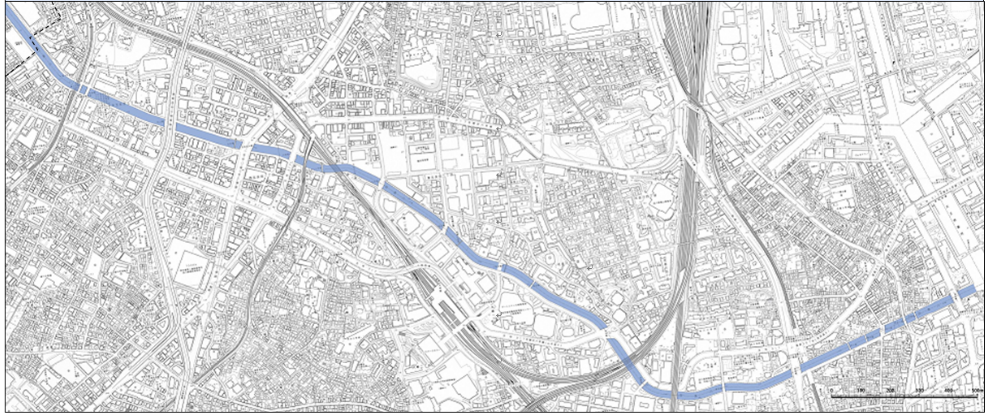 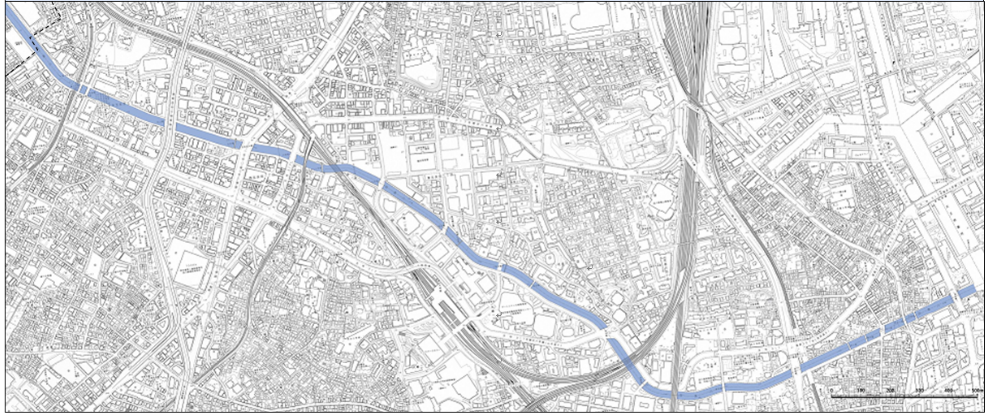 ３．原因分析等・目黒川付近において４月19日に北西の強風が継続していた影響で、底層に存在する無酸素の水が表層に露出し、この水に触れた魚がへい死した可能性がある。・同様の事象は目黒川で近年発生しておらず、気象条件等の複数の要因が重なって発生した可能性が高いため、原因の特定は困難であるが、今後も状況を注視していく。R6.4.19(金)14：00区民より鈴懸歩道橋付近で魚が多数死んでいるとの情報提供。区職員が現地にて30匹程度の魚の死骸を確認（鈴懸歩道橋付近）。R6.4.22(月)10：00区民からの目黒川の水質に関する問合せメールを確認区職員が現地確認（亀の甲橋から東海橋）全線に死骸が点在、船着場付近で特に多く確認（計200匹程度）。11：30区環境課が簡易の水質調査実施→有毒物質は確認されずR6.4.23(火)午後区委託会社が船着場付近で魚の回収を実施（70匹程度）。19：00区Ⅹアカウント、ホームページにて情報提供R6.4.24(水)午前都建設局第一建設事務所にて河川定期清掃。魚を30匹程度回収。R6.4.25(木)午後区委託会社が船着場付近で魚の回収を実施（30匹程度）。